www.lutheria.nlwww.facebook.com/volleybalvereniginglutheriaDe Lutte, Januari 2018Geachte mijnheer, mevrouw,Wegens het succes van de voorgaande jaren hebben wij, de sponsorcommissie van V.V. Lutheria, besloten om ook dit jaar weer een bedrijventoernooi voor bedrijven en verenigingen in en rondom De Lutte te organiseren.Het Bedrijventoernooi zal plaatsvinden op zaterdag 24 Februari a.s. vanaf ongeveer 18.30 uur (deze tijd kan nog afwijken).U kunt zich opgeven met één of meerdere bedrijfsteams maar ook indien u met slechts enkele personendeel wilt nemen, is dat mogelijk. We kunnen dan teams samenvoegen of aanvullen met (kader)leden van Lutheria.Na afloop zal u een hapje en een drankje aangeboden worden in de kantine.U kunt zich opgeven via het opgaveformulier maar ook telefonisch of per mail.Opgave graag vóór 10 Februari a.s. Wilt u s.v.p wel de speelsterkte van de deelnemers vermelden. Er is plaats voor maximaal 16 teams. Dit aantal is voorgaande jaren ook behaald. Geef u dus snel op om teleurstellingen te voorkomen.Ook indien u niet deelneemt, verzoeken we u ons even een berichtje te sturen.We hopen op een goede respons en een gezellige, sportieve avond.Namens VV Lutheria,Sponsorcommissie & PR Ruby Mombarg, Marije Vloothuis, Kim Zents & Anne Wessel.Opgave bij onderstaande personen:Ruby Mombarg	0613910255		rubymombarg@hotmail.comMarije Vloothuis	0683979754		marijevloothuis@hotmail.com 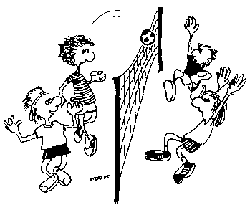 www.lutheria.nlOpgaveformulier SponsortoernooiOpgaveformulier SponsortoernooiBedrijfsnaam:Naam contactpersoon:E-mail contactpersoon:Tel.nr. contactpersoon:Deelnemers:(aantal personen)NaamOnervaren Volleyballer#Ervaren Volleyballer## aankruisen indien van toepassingretourneren aan één van onderstaande personen of via mail of telefoon vóór 10 Februari a.s.retourneren aan één van onderstaande personen of via mail of telefoon vóór 10 Februari a.s.retourneren aan één van onderstaande personen of via mail of telefoon vóór 10 Februari a.s.Ruby MombargMarije VloothuisBeuningerstraat 2Nordhornerweg 217587 LD De LutteD-48555 Bad Bentheim06-1391025506-83979754rubymombarg@hotmail.commarijevloothuis@hotmail.com